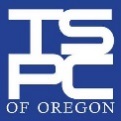 TSPC Newsletters and Field Notes -- 2021This is a repository of TSPC communications to educator preparation providers for 2021.Information contained in newsletters and field notes are a reflection of then-current laws and processes. Current rules can be found in Oregon Administrative Rule Chapter 584. See the TSPC website for current information or review General Contact Information.DateSubject11/22/21TSPC Newsletter (11/22/21)     Reminder Regarding TSPC Fingerprint Requirements11/2/21TSPC Newsletter (11/2/21)     Emergency Substitute License – Updates          eLicensing Updated          Third Party Substitute Services          Questions from Districts9/30/21:Field Notes     TSPC Meetings          November Commission meeting          Program Approval Committee (October 2021 date change from 21 to 14)     Other TSPC Updates:          Administrator Programs          Fees          Definition of a completer          Multiple Measures          Title II          Mailchimp9/29/21TSPC newsletter (9/29/21)     New License Type (Emergency Substitute Teaching License)     FAQs8/24/21:TSPC newsletter (8/24/21)     TSPC operations updates          Application Numbers          Fingerprinting and the Oregon State Police          Service to Educators          Expedited Service          COVID Misassignments/LCA GuidanceFinancial Assistance and Other Opportunities     Elimination of NBPTS Reimbursement Program     Other Funding     Grow Your Own and Non-Traditional PathwayseLicensing Updates     System Enhancements     Important Fee ChangeRules, Rules, Rules     Personnel Services Redesign     Civil Rights suspension     COVID Reduction of PDUs     School Counselors     Professional DevelopmentJune Commission Meeting Update     Commission fee increase discussion8/17/21:Field Notes:     TSPC information:          PAC meetings list          RAC meeting     Approved programs     Integrated programsAAQEP (separate reporting for state-specific unit-level standards not required)ETS (sign up for newsletter)3/16/21:Field Notes:     TSPC information:          Commission meeting          PAC meeting dates          Diversity license expense reimbursements          Program Review and Standards Handbook     CAEP information:          CAEP site team training          Revised CAEP standards     AAQEP     ETS (sign up for newsletter)